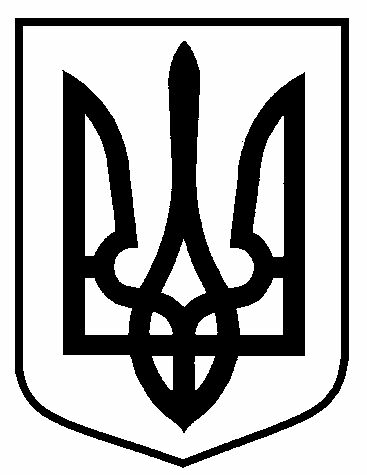 РОЗПОРЯДЖЕННЯМІСЬКОГО   ГОЛОВИм. Сумивід 	31.05.2019	   №   216-ксПро преміювання заступника начальника відділу охорони здоров'я Сумської міської ради Чумаченко О.Ю. з нагоди Дня медичного працівника	Відповідно до постанови Кабінету Міністрів України від         09.03.2006 № 268 «Про упорядкування структури та умов оплати праці працівників апарату органів виконавчої влади, органів прокуратури, судів та інших органів», пункту 20 частини 4 статті 42 Закону України «Про місцеве самоврядування в Україні», Положення про преміювання працівників відділу охорони здоров’я Сумської міської ради:	Виплатити премію Чумаченко Олені Юріївні, заступнику начальника відділу охорони здоров'я Сумської міської ради, в розмірі посадового окладу в межах фонду преміювання та економії фонду заробітної плати з нагоди Дня медичного працівника.Виконуючий обов’язки міськогоголови з виконавчої роботи                                                    В.В.ВойтенкоВащенко 787-000	Розіслати: до справи, ВОЗ СМР.